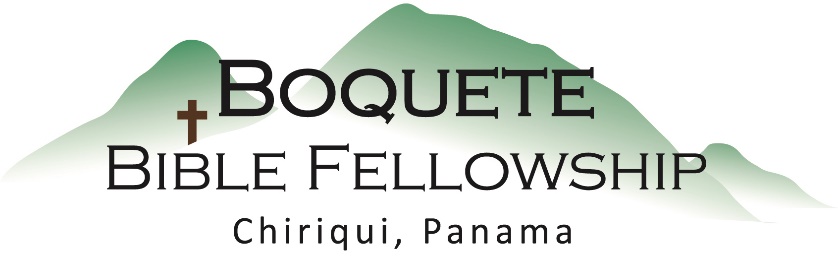 Adoración Dominical – 26 de febrero, 2023Bienvenida y anunciosOración de limpieza: Salmo 32:1-2Llamado a la adoración: Salmo 149:1Adoración a través del canto Adoración a través de las ofrendasOración de IluminaciónSermón: Romanos 3:1-8 (Parte 2) – Duras VerdadesRespuestaBendición: 1 Pedro 5:11 Anuncios para esta semanaEstudio Bíblico de los Miércoles – No habrá estudio Bíblico esta semana. Reanudaremos la siguiente semana, 8 de marzo.Estudio Bíblico para las Damas – Jueves a las 10:30am en la iglesia; con un nuevo estudio a través de Gálatas. Contáctese con Karen para mayor información.Boletín Informativo – ¿Está usted en la lista para recibir el boletín? Esta es la forma principal de comunicar lo que sucede durante la semana. Puede apuntarse en la mesa de bienvenida y también obtener una etiqueta de identificación. Romanos 3:1-8 (NBLA) – (Parte 2) – Duras Verdades¿Cuál es, entonces, la ventaja del judío? ¿O cuál el beneficio de la circuncisión? 2 Grande, en todo sentido. En primer lugar, porque a ellos les han sido confiados los oráculos[a] de Dios. 3 Entonces ¿qué? Si algunos fueron infieles[b], ¿acaso su infidelidad[c] anulará la fidelidad de Dios? 4 ¡De ningún modo! Antes bien, sea hallado Dios veraz, aunque todo hombre sea hallado mentiroso; como está escrito:«Para que seas justificado en Tus palabras,
Y venzas cuando seas juzgado[d]».5 Pero si nuestra injusticia hace resaltar la justicia de Dios, ¿qué diremos? ¿Acaso es injusto el Dios que expresa[e] Su ira? Hablo en términos humanos. 6 ¡De ningún modo! Pues de otra manera, ¿cómo juzgaría Dios al mundo? 7 Pero si por mi mentira la verdad de Dios abundó para Su gloria, ¿por qué también soy yo aún juzgado como pecador? 8 ¿Y por qué no decir, como se nos calumnia, y como algunos afirman que nosotros decimos: Hagamos el mal para que venga el bien? La condenación de los tales es justa.Notas del Sermón2 Pedro 3:15-16¿Qué esta haciendo Dios y qué propósito tiene al inspirar verdades duras en Su  Palabra?Él nos ha dado duras verdades como esta en Su Palabra con el propósito de conducirnos a:1.) Desesperación total.2.) Oración seria y dependencia en Él. 3.) Piensa mucho y profundamente en las verdades Bíblicas.       